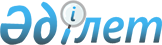 Қазақстан Республикасы Yкiметiнiң 1999 жылғы 7 желтоқсандағы N 1872 қаулысына өзгерiстер енгiзу туралыҚазақстан Республикасы Үкіметінің қаулысы 2000 жылғы 3 тамыз N 1181
     "Бюджеттiк жүйе туралы" Қазақстан Республикасының 1999 жылғы 1 
сәуiрдегi  
 Z990357_ 
  Заңының 24-бабының 4-тармағына сәйкес Қазақстан 
Республикасының Yкiметi қаулы етеді:
     1. "2000 жылға арналған республикалық бюджет туралы" Қазақстан 
Республикасының Заңын iске асыру туралы" Қазақстан Республикасы Yкiметiнің 
1999 жылғы 7 желтоқсандағы N 1872  
 P991872_ 
  қаулысына (Қазақстан 
Республикасының ПҮКЖ-ы, 1999 ж., N 53, 530-құжат) мынадай өзгерiстер 
енгiзiлсiн:
     аталған қаулының 1-қосымшасында:
     "IV Шығыстар" бөлiмiнде:
     6 "Әлеуметтiк қамсыздандыру және әлеуметтiк көмек" функционалдық 
тобында:
     1 "Әлеуметтiк қамсыздандыру" iшкi функциясында:
     213 "Қазақстан Республикасының Еңбек және халықты әлеуметтiк қорғау 
министрлiгi" мемлекеттiк мекемесiнде:
     32 "Арнаулы мемлекеттiк жәрдемақылар" бағдарламасында:
     7 "ҰОС мүгедектерi" iшкi бағдарламасы бойынша "1 633 055" деген сан 
"1 307 515" деген санмен ауыстырылсын;
     8 "ҰОС қатысушылар" iшкi бағдарламасы бойынша "2 664 131" деген сан 
"2 088 223" деген санмен ауыстырылсын;
     9 "ҰОС мүгедектерiне теңестiрiлген адамдар" iшкi бағдарламасы бойынша 
"377 100" деген сан "490 893" деген санмен ауыстырылсын;
     13 "ҰОС қатысушыларға теңестiрiлген адамдар" iшкi бағдарламасы 
бойынша "355 640" деген сан "509 435" деген санмен ауыстырылсын;
     14 "ҰОС қаза болған жауынгерлердiң жесiрлерi" iшкi бағдарламасы 
бойынша "208 330" деген сан "202 775" деген санмен ауыстырылсын;
     15 "Қаза болған әскери қызметшiлердiң және iшкi iстер органдарының 
қызметкерлерiнiң отбасылары" iшкi бағдарламасы бойынша "90 599" деген сан 
"119 814" деген санмен ауыстырылсын;
     16 "Қайтыс болған ҰОС мүгедектерiнiң әйелдерi (күйеулерi)" iшкi 
бағдарламасы бойынша "226 093" деген сан "252 671" деген санмен 
ауыстырылсын;
     17 "ҰОС жылдарында жанқиярлық еңбегi мен қалтқысыз әскери қызметi 
үшiн ордендер мен медальдармен наградталған адамдар" iшкi бағдарламасы 
бойынша "179 853" деген сан "201 883" деген санмен ауыстырылсын;
     18 "1 және 2-топтардағы мүгедектер" iшкi бағдарламасы бойынша "3 305 
587" деген сан "2 989 281" деген санмен ауыстырылсын;
     19 "3-топтың мүгедектерi" iшкi бағдарламасы бойынша "499 359" деген 
сан "519 558" деген санмен ауыстырылсын;
     20 "16 жасқа дейiнгi мүгедек балалар" iшкi бағдарламасы бойынша "296 
072" деген сан "322 827" деген санмен ауыстырылсын;
     21 "Ақталған азаматтар" iшкi бағдарламасы бойынша "598 650" деген сан 
"584 492" деген санмен ауыстырылсын;
     22 "Ерекше қызметi үшiн зейнетақы алатын адамдар" iшкi бағдарламасы 
бойынша "67 722" деген сан "29 887" деген санмен ауыстырылсын;
     23 "Көп балалы аналар" ішкі бағдарламасы бойынша "3 090 284" деген 
сан "3 973 221" санмен ауыстырылсын;
     2. Осы қаулы қол қойылған күнінен бастап күшiне енедi.
     
     Қазақстан Республикасының
         Премьер-Министрі
 
     Оқығандар:    
     Қобдалиева Н.М.
     Икебаева А.Ж.    
      
      


					© 2012. Қазақстан Республикасы Әділет министрлігінің «Қазақстан Республикасының Заңнама және құқықтық ақпарат институты» ШЖҚ РМК
				